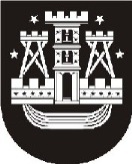 KLAIPĖDOS MIESTO SAVIVALDYBĖS ADMINISTRACIJOSJAUNIMO REIKALŲ KOORDINATORIUSInformuoju 2018-04-04 (trečiadienis) 16.00 val. šaukiamas  Jaunimo reikalų tarybos prie Klaipėdos miesto savivaldybės tarybos posėdis, kuris vyks Klaipėdos miesto savivaldybės posėdžių salėje, adresu Liepų g. 11, 1 aukšte, 137 kabinete, Klaipėda. Posėdžio iniciatorius – Klaipėdos miesto savivaldybės jaunimo reikalų tarybos pirmininkė Agnė Zabrynaitė.SIŪLOMA DARBOTVARKĖ:1. 2017 m. jaunimo projektų, dalinai finansuotų iš savivaldybės biudžeto lėšų, pristatymas;2. Dėl 2017 m. Jaunimo reikalų tarybos veiklos ataskaitos;3. Dėl 2018 m. Jaunimo reikalų tarybos veiklos krypčių patvirtinimo;4. Jaunimo projektų nuostatų projekto pristatymas; 5. Kiti klausimai.Jurgita ChoromanskytėLaurynas GaidelisAgnė KovalenkaitėPaulius MartinkėnasEdgaras MockusAudrius PaulauskasLina SkrupskelienėAgnė SudžiūtėAlina VaičekauskienėVaida ValinskienėAgnė ZabrynaitėAgnė ZakaitėVaida Žvikienėjurgita.choromanskyte@gmail.comLaurynas.gaidelis8@gmail.com;  agnekovalenkaite@gmail.com; paulius.martinkenas@ldb.lt; garis.mockus@gmail.com; audriusp108@gmail.com; lina.skrupskeliene@klaipeda.lt; asagne123@gmail.com; alina.vaicekauskiene@policija.lt; vaida.svyt@gmail.com; Mewere@gmail.com;  azakaite@gmail.com  vaida.zvikiene@klaipeda.lt  2018-03-26Nr.(17.41.)-JK1-6Jurgita ChoromanskytėLaurynas GaidelisAgnė KovalenkaitėPaulius MartinkėnasEdgaras MockusAudrius PaulauskasLina SkrupskelienėAgnė SudžiūtėAlina VaičekauskienėVaida ValinskienėAgnė ZabrynaitėAgnė ZakaitėVaida Žvikienėjurgita.choromanskyte@gmail.comLaurynas.gaidelis8@gmail.com;  agnekovalenkaite@gmail.com; paulius.martinkenas@ldb.lt; garis.mockus@gmail.com; audriusp108@gmail.com; lina.skrupskeliene@klaipeda.lt; asagne123@gmail.com; alina.vaicekauskiene@policija.lt; vaida.svyt@gmail.com; Mewere@gmail.com;  azakaite@gmail.com  vaida.zvikiene@klaipeda.lt  Jurgita ChoromanskytėLaurynas GaidelisAgnė KovalenkaitėPaulius MartinkėnasEdgaras MockusAudrius PaulauskasLina SkrupskelienėAgnė SudžiūtėAlina VaičekauskienėVaida ValinskienėAgnė ZabrynaitėAgnė ZakaitėVaida Žvikienėjurgita.choromanskyte@gmail.comLaurynas.gaidelis8@gmail.com;  agnekovalenkaite@gmail.com; paulius.martinkenas@ldb.lt; garis.mockus@gmail.com; audriusp108@gmail.com; lina.skrupskeliene@klaipeda.lt; asagne123@gmail.com; alina.vaicekauskiene@policija.lt; vaida.svyt@gmail.com; Mewere@gmail.com;  azakaite@gmail.com  vaida.zvikiene@klaipeda.lt  DĖL JAUNIMO REIKALŲ TARYBOS PRIE KLAIPĖDOS MIESTO SAVIVALDYBĖS TARYBOS POSĖDŽIO IR JO DARBOTVARKĖSDĖL JAUNIMO REIKALŲ TARYBOS PRIE KLAIPĖDOS MIESTO SAVIVALDYBĖS TARYBOS POSĖDŽIO IR JO DARBOTVARKĖSDĖL JAUNIMO REIKALŲ TARYBOS PRIE KLAIPĖDOS MIESTO SAVIVALDYBĖS TARYBOS POSĖDŽIO IR JO DARBOTVARKĖSDĖL JAUNIMO REIKALŲ TARYBOS PRIE KLAIPĖDOS MIESTO SAVIVALDYBĖS TARYBOS POSĖDŽIO IR JO DARBOTVARKĖSDĖL JAUNIMO REIKALŲ TARYBOS PRIE KLAIPĖDOS MIESTO SAVIVALDYBĖS TARYBOS POSĖDŽIO IR JO DARBOTVARKĖSDĖL JAUNIMO REIKALŲ TARYBOS PRIE KLAIPĖDOS MIESTO SAVIVALDYBĖS TARYBOS POSĖDŽIO IR JO DARBOTVARKĖSDĖL JAUNIMO REIKALŲ TARYBOS PRIE KLAIPĖDOS MIESTO SAVIVALDYBĖS TARYBOS POSĖDŽIO IR JO DARBOTVARKĖSJRT sekretorė,Jaunimo reikalų koordinatorėAistė Andruškevičiūtė